PROGETTO FORMATIVO INDIVIDUALED.Lgs 61/2017ANNO SCOLASTICO 20__/20____SECONDO/TERZO/QUARTO ANNOARTI AUSILIARIE DELLE PROFESSIONI SANITARIE: OTTICO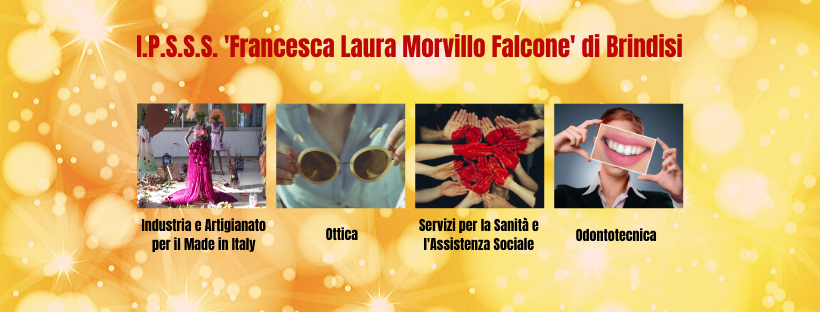 Alunna/o: ___________________________Classe: _____________________________Codice ATECO: C-32 C-Attività manifatturiereC-32 Altre industrie manifatturiereDATI ANAGRAFICI DELL’ALUNNOCOGNOME E NOME:DATA DI NASCITA:LUOGO DI NASCITA:COMUNE DI RESIDENZA:Il docente tutor, acquisiti i dati relativi al PFI dell’anno precedente, avrà cura di aggiornare e/o eventualmente integrare le informazioni duplicando le sezioni necessarie (vedi format PFI primo anno)Per soddisfare i bisogni formativi riscontrati, il Consiglio di classe, decide di attuare, in modo conforme a quanto stabilito dalla P.A.C., i seguenti interventi di personalizzazione quali facilitatori del raggiungimento degli obiettivi di apprendimento: (vedi Sezione n.3-PFI primo anno).SECONDO ANNO*Il numero della competenza riprende la numerazione dell’Allegato 2 del Regolamento emanato con decreto del Ministro dell’istruzione, dell’università e della ricerca 24 maggio 2018, n. 92 (pubblicato sul Supplemento ordinario N. 35/L alla Gazzetta Ufficiale n. 173 del 27 luglio 2018 - Serie generale) relativa all’indirizzo di riferimento.TERZO ANNOQUARTO ANNO Il presente P.F.I. potrà variare nel corso dell’anno in conseguenza delle esigenze espresse dallo studente e del consiglio di classe.Le parti coinvolte si impegnano a rispettare quanto condiviso e concordato, nel presente P.F.I, per il successo formativo dell'alunno/aFIRMA DEI DOCENTI A.S. 2020/21Il sottoscritto, consapevole delle conseguenze amministrative e penali per chi rilasci dichiarazioni non corrispondenti a verità, ai sensi del DPR 245/2000, dichiara di aver effettuato la scelta/richiesta in osservanza delle disposizioni sulla responsabilità genitoriale di cui agli artt. 316, 337 ter e 337 quater del codice civile, che richiedono il consenso di entrambi i genitori.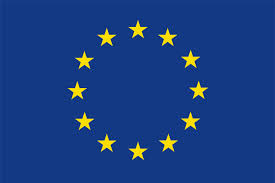 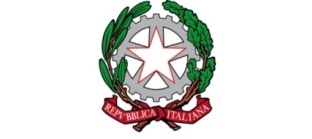 ISTITUTO PROFESSIONALE DI STATO PER I SERVIZI SOCIALI“Francesca Laura MORVILLO FALCONE”Via Giuseppe Maria Galanti, 1 – 72100 Brindisi – Tel. 0831/513991COD. MEC.: BRRF010008 – C.F. 80001890740COD. UNIVOCO: UFBPFN – CODICE IPA: istsc_brrf010008Sito web: www.morvillofalconebrindisi.edu.itpeo:brrf010008@istruzione.it – pec: brrf010008@pec.istruzione.it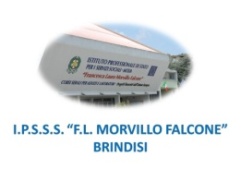 Docente Coordinatore della classeDocente tutor scolasticoSEZIONE N.1: DATI GENERALI E ANAGRAFICIEVENTUALI AGGIORNAMENTISEZIONE N. 5: INTERVENTI DI PERSONALIZZAZIONE DELPERCORSO FORMATIVOTIPO D’INTERVENTOSECONDO/TERZO/QUARTO ANNOOREATTIVITA’ DI RECUPEROATTIVITA’ DI POTENZIAMENTOATTIVITA’ IN AMBIENTE SCOLASTICO(Svolte in orario curricolare ed extracurriculare)ATTIVITA’ IN AMBIENTE EXTRASCOLASTICO(Svolte in orario curricolare ed extracurriculare)PROGETTI STRUTTURALIPROGETTI PTOFALTROSEZIONE N.6: VERIFICHE PERIODICHE PREVISTE DELLO STATO DI ATTUAZIONE DEL PFIAl fine di verificare il progressivo raggiungimento degli obiettivi previsti nel PECuP e quelli specifici inseriti nel presente Progetto Formativo Individualizzato il Consiglio di classe individua le seguenti modalità:Verifiche periodiche per valutare, in sede di Consiglio di classe, i livelli di apprendimento.VERIFICA DEL RECUPERO, VALUTAZIONE INTERMEDIALe verifiche del PFI saranno effettuate sulla base delle risultanze delle attività svolte nell’ambito delle UDA e delle attività disciplinari; sul rispetto degli impegni assunti dall’allievo; sulle modalità di partecipazione e realizzazione delle diverse attività previste nel presente piano; sulla base di altri elementi e modalità concordate con l’allievo e/o la sua famiglia.I criteri di valutazione seguiranno le griglie di valutazione concordate a livello collegiale.Eventuale riorientamento e/o recupero delle carenze disciplinari alla fine dell’anno:Firma dell’allievoFirma del tutorFirma di un genitoreREVISIONI DEL DOCUMENTOREVISIONI DEL DOCUMENTOREVISIONI DEL DOCUMENTOREVISIONI DEL DOCUMENTON.dataDOCENTE TUTORfirma123456789VERIFICA PERIODICA E REVISIONE DEL PROGETTO FORMATIVOSECONDO/TERZO/QUARTO ANNOLe carenze formative del primo anno sono state recuperate in……………………………. (inserire insegnamenti)Visti i risultati ottenuti, le attività svolte, i bisogni formativi dello studente, il Consiglio di classe decide di adottare i seguenti tipi di interventi personalizzati:PRIMO PERIODOL’attuazione del progetto formativo individuale procede in modo efficace / difficoltoso, perciò non richiede / richiede le seguenti azioni correttive (da specificare solo in caso negativo, altrimenti cancellare)SECONDO PERIODOLe carenze formative sono state recuperate …………... , mentre non sono state recuperate in ……………………EVENTUALE RIORIENTAMENTO DELL’ALUNNO/A AL TERMINE DEL SECONDO/TERZO/QUARTO ANNO:(Motivare il ri-orientamento ed indicare quale tipo di istituto/ indirizzo/ percorso di istruzione e formazione / formazione professionale si consiglia)EVENTUALE NON AMMISSIONE DELL’ALUNNO/A AL TERZO/QUARTO/QUARTO ANNO:(Indicare le motivazioni, gli estremi normativi previsti dal DPR 122/09 e dal Box n. 9 delle Linee guida del D.Lgs. 61/2017, i criteri di non ammissione previsti dal PTOF)EVENTUALE PASSAGGIO DELL’ALUNNO A PERCORSI DI ISTRUZIONE E FORMAZIONE PROFESSIONALE / FORMAZIONE PROFESSIONALE:(indicare data e motivazione)RISULTATI DI APPRENDIMENTO INTERMEDI AREA GENERALEBIENNIOAllegato A Linee Guida (Decreto direttoriale 1400/ 2019)Competenza di riferimento (All. 1 del Regolamento)Competenza intermedia Biennio (All. A Linee guida) U d A________Asse del LinguaggiU d A_______Asse Storico SocialeU d A________Asse MatematicoU d A_______Asse Scientifico TecnologicoC1Saper valutare fatti e orientare i propri comportamenti personali in ambito familiare, scolastico e sociale❏Iniziale❏Base❏Intermedio❏Avanzato❏Iniziale❏Base❏Intermedio❏Avanzato❏Iniziale❏Base❏Intermedio❏Avanzato❏Iniziale❏Base❏Intermedio❏AvanzatoC2Gestire l’interazione comunicativa, orale e scritta, in relazione agli interlocutori e al contesto. Comprendere i punti principali di testi orali e scritti di varia tipologia, provenienti da fonti diverse, anche digitali.Elaborare testi funzionali, orali e scritti, di varie tipologie, per descrivere esperienze, spiegare fenomeni e concetti, raccontare eventi, con un uso corretto del lessico di base e un uso appropriato delle competenze espressive. ❏Iniziale❏Base❏Intermedio❏Avanzato❏Iniziale❏Base❏Intermedio❏Avanzato❏Iniziale❏Base❏Intermedio❏Avanzato❏Iniziale❏Base❏Intermedio❏AvanzatoC3Acquisire informazioni sulle caratteristiche geo-morfologiche e antropiche del territorio e delle sue trasformazioni nel tempo, applicando strumenti e metodi adeguati. ❏Iniziale❏Base❏Intermedio❏Avanzato❏Iniziale❏Base❏Intermedio❏Avanzato❏Iniziale❏Base❏Intermedio❏Avanzato❏Iniziale❏Base❏Intermedio❏AvanzatoC4Acquisire informazioni sulle tradizioni culturali locali utilizzando strumenti e metodi adeguati. Illustrare le caratteristiche della cultura locale e nazionale di appartenenza, anche a soggetti di altre culture. ❏Iniziale❏Base❏Intermedio❏Avanzato❏Iniziale❏Base❏Intermedio❏Avanzato❏Iniziale❏Base❏Intermedio❏Avanzato❏Iniziale❏Base❏Intermedio❏AvanzatoC5Utilizzare la lingua straniera, in ambiti inerenti al-la sfera personale e sociale, per comprendere i punti principali di testi orali e scritti; per produrre semplici e brevi testi orali e scritti per descrivere e raccontare esperienze ed eventi; per interagire in situazioni semplici e di routine e partecipare a brevi conversazioni ❏Iniziale❏Base❏Intermedio❏Avanzato❏Iniziale❏Base❏Intermedio❏Avanzato❏Iniziale❏Base❏Intermedio❏Avanzato❏Iniziale❏Base❏Intermedio❏AvanzatoC6Acquisire informazioni sulle testimonianze artistiche e sui beni ambientali del territorio di appartenenza utilizzando strumenti e metodi adeguati. ❏Iniziale❏Base❏Intermedio❏Avanzato❏Iniziale❏Base❏Intermedio❏Avanzato❏Iniziale❏Base❏Intermedio❏Avanzato❏Iniziale❏Base❏Intermedio❏AvanzatoC7Identificare le forme di comunicazione e utilizza-re le informazioni per produrre semplici testi multimediali in contesti strutturati, sia in italiano sia nelle lingue straniere oggetto di studio, verificando l’attendibilità delle fonti. ❏Iniziale❏Base❏Intermedio❏Avanzato❏Iniziale❏Base❏Intermedio❏Avanzato❏Iniziale❏Base❏Intermedio❏Avanzato❏Iniziale❏Base❏Intermedio❏AvanzatoC8Utilizzare i principali dispositivi individuali e ser-vizi di rete nell’ambito della vita quotidiana e in contesti di studio circoscritti rispettando le norme in materia di sicurezza e privacy. ❏Iniziale❏Base❏Intermedio❏Avanzato❏Iniziale❏Base❏Intermedio❏Avanzato❏Iniziale❏Base❏Intermedio❏Avanzato❏Iniziale❏Base❏Intermedio❏AvanzatoC9Praticare l’espressività corporea ed esercitare la pratica sportiva, in modo efficace, in situazioni note, in ambito familiare, scolastico e sociale. ❏Iniziale❏Base❏Intermedio❏Avanzato❏Iniziale❏Base❏Intermedio❏Avanzato❏Iniziale❏Base❏Intermedio❏Avanzato❏Iniziale❏Base❏Intermedio❏AvanzatoC10Riconoscere le principali funzioni e processi di un’organizzazione e i principi di base dell’economia ❏Iniziale❏Base❏Intermedio❏Avanzato❏Iniziale❏Base❏Intermedio❏Avanzato❏Iniziale❏Base❏Intermedio❏Avanzato❏Iniziale❏Base❏Intermedio❏AvanzatoC11Utilizzare gli strumenti tecnologici affidati avendo cura della sicurezza, della tutela della salute nei luoghi di lavoro e della dignità della persona, nel rispetto della normativa di riferimento e sotto supervisione.❏Iniziale❏Base❏Intermedio❏Avanzato❏Iniziale❏Base❏Intermedio❏Avanzato❏Iniziale❏Base❏Intermedio❏Avanzato❏Iniziale❏Base❏Intermedio❏AvanzatoC12Utilizzare i concetti e gli strumenti fondamentali dell’asse culturale matematico per affrontare e risolvere problemi strutturati anche utilizzando strumenti e applicazioni informatiche. ❏Iniziale❏Base❏Intermedio❏Avanzato❏Iniziale❏Base❏Intermedio❏Avanzato❏Iniziale❏Base❏Intermedio❏Avanzato❏Iniziale❏Base❏Intermedio❏AvanzatoRISULTATI DI APPRENDIMENTO INTERMEDI DEL PROFILO DI INDIRIZZOBIENNIOAllegato C Linee Guida (Decreto direttoriale 1400/2019)Competenza in   uscitaCompetenza intermediaBiennioUdA____________C1Rilevare le caratteristiche ottiche di un occhialecorrettivo già realizzato, utilizzando leattrezzature adeguate. Eseguire ilconfezionamento completo di un occhiale sumontature in materiale plastico e metalloseguendo le indicazioni assegnate.❏Iniziale❏Base❏Intermedio❏AvanzatoC2//C3Rilevare e classifica i vizi refrattivi.Effettuare le misure con metodiche oggettive❏Iniziale❏Base❏Intermedio❏AvanzatoC4//C5//C6//RISULTATI DI APPRENDIMENTO INTERMEDI AREA GENERALETERZO ANNOAllegato A Linee Guida (Decreto direttoriale 1400/ 2019)Competenza di riferimento (All. 1 del Regolamento)Competenza intermedia Biennio (All. A Linee guida) U d A________Asse del LinguaggiU d A_______Asse Storico SocialeU d A________Asse MatematicoU d A_______Asse Scientifico TecnologicoC1Saper valutare fatti e orientare i propri comportamenti in situazioni sociali e professionali strutturate che possono richiedere un adattamento del proprio operato nel rispetto di regole condivise.❏Iniziale❏Base❏Intermedio❏Avanzato❏Iniziale❏Base❏Intermedio❏Avanzato❏Iniziale❏Base❏Intermedio❏Avanzato❏Iniziale❏Base❏Intermedio❏AvanzatoC2Gestire l’interazione comunicativa, orale e scritta, con particolare attenzione al contesto professionale e al controllo dei lessici specialistici. Comprendere e interpretar testi letterari e non letterari di varia tipologia e genere con riferimenti ai periodi culturali. Produrre diverse forme di scrittura, anche di tipo argomentativo, e realizzare forme di riscrittura intertestuale (sintesi, parafrasi esplicativa e interpretativa), con un uso appropriato e pertinente del lessico anche specialistico, adeguato ai vari contesti.❏Iniziale❏Base❏Intermedio❏Avanzato❏Iniziale❏Base❏Intermedio❏Avanzato❏Iniziale❏Base❏Intermedio❏Avanzato❏Iniziale❏Base❏Intermedio❏AvanzatoC3Identificare le relazioni tra le caratteristiche geomorfologiche e lo sviluppo del proprio territorio, anche in prospettiva storica, e utilizzare idonei strumenti di rappresentazione dei dati acquisiti.❏Iniziale❏Base❏Intermedio❏Avanzato❏Iniziale❏Base❏Intermedio❏Avanzato❏Iniziale❏Base❏Intermedio❏Avanzato❏Iniziale❏Base❏Intermedio❏AvanzatoC4Riconoscere somiglianze e differenze tra la cultura nazionale e altre culture in prospettiva interculturale.Rapportarsi attraverso linguaggi e sistemi di relazione adeguati anche con culture diverse.❏Iniziale❏Base❏Intermedio❏Avanzato❏Iniziale❏Base❏Intermedio❏Avanzato❏Iniziale❏Base❏Intermedio❏Avanzato❏Iniziale❏Base❏Intermedio❏AvanzatoC5Utilizzare la lingua straniera, in ambiti inerenti alla sfera personale e sociale, per comprendere in modo globale e selettivo testi orali e scritti; per produrre testi orali e scritti chiari e lineari, per descrivere e raccontare esperienze ed eventi; per interagire in situazioni semplici di routine e anche più generali e partecipare a conversazioni. Utilizzare i linguaggi settoriali degli ambiti professionali di appartenenza per comprendere in modo globale e selettivo testi orali e scritti; per produrre semplici e brevi testi orali e scritti utilizzando il lessico specifico, per descrivere situazioni e presentare esperienze; per interagire in situazioni semplici e di routine e partecipare a brevi conversazioni.❏Iniziale❏Base❏Intermedio❏Avanzato❏Iniziale❏Base❏Intermedio❏Avanzato❏Iniziale❏Base❏Intermedio❏Avanzato❏Iniziale❏Base❏Intermedio❏AvanzatoC6Correlare le informazioni acquisite sui beni artistici e ambientali alle attività economiche presenti nel territorio, ai loro possibili sviluppi in termini di fruibilità, anche in relazione all’area professionale di riferimento.❏Iniziale❏Base❏Intermedio❏Avanzato❏Iniziale❏Base❏Intermedio❏Avanzato❏Iniziale❏Base❏Intermedio❏Avanzato❏Iniziale❏Base❏Intermedio❏AvanzatoC7Utilizzare le forme di comunicazione visiva e multimediale in vari contesti anche professionali, valutando in modo critico l’attendibilità delle fonti per produrre in autonomia testi inerenti alla sfera personale e sociale e all’ambito professionale di appartenenza, sia in italiano sia in lingua straniera.❏Iniziale❏Base❏Intermedio❏Avanzato❏Iniziale❏Base❏Intermedio❏Avanzato❏Iniziale❏Base❏Intermedio❏Avanzato❏Iniziale❏Base❏Intermedio❏AvanzatoC8Utilizzare le reti e gli strumenti informatici e anche in situazioni di lavoro relative all’area professionale di riferimento.❏Iniziale❏Base❏Intermedio❏Avanzato❏Iniziale❏Base❏Intermedio❏Avanzato❏Iniziale❏Base❏Intermedio❏Avanzato❏Iniziale❏Base❏Intermedio❏AvanzatoC9Agire l’espressività corpo- rea ed esercitare la pratica sportiva, in modo responsabile, sulla base della valutazione delle varie situazioni sociali e professionali, nei diversi ambiti di esercizio.❏Iniziale❏Base❏Intermedio❏Avanzato❏Iniziale❏Base❏Intermedio❏Avanzato❏Iniziale❏Base❏Intermedio❏Avanzato❏Iniziale❏Base❏Intermedio❏AvanzatoC10Applicare i concetti fondamentali relativi all’organizzazione aziendale e alla produzione di beni e servizi, per l’analisi di semplici casi aziendali relativi al settore professionale di riferimento.❏Iniziale❏Base❏Intermedio❏Avanzato❏Iniziale❏Base❏Intermedio❏Avanzato❏Iniziale❏Base❏Intermedio❏Avanzato❏Iniziale❏Base❏Intermedio❏AvanzatoC11Utilizzare in modo avanza- to gli strumenti tecnologici avendo cura della sicurezza, della tutela della salute nei luoghi di lavoro e della dignità della persona, rispettando le normative in autonomia.❏Iniziale❏Base❏Intermedio❏Avanzato❏Iniziale❏Base❏Intermedio❏Avanzato❏Iniziale❏Base❏Intermedio❏Avanzato❏Iniziale❏Base❏Intermedio❏AvanzatoC12Utilizzare i concetti e gli strumenti fondamentali dell’asse culturale mate- matico per affrontare e risolvere problemi strutturati, riferiti a situazioni applicative relative alla filieradi riferimento, anche utilizzando strumenti e applicazioni informatiche.❏Iniziale❏Base❏Intermedio❏Avanzato❏Iniziale❏Base❏Intermedio❏Avanzato❏Iniziale❏Base❏Intermedio❏Avanzato❏Iniziale❏Base❏Intermedio❏AvanzatoRISULTATI DI APPRENDIMENTO INTERMEDI DEL PROFILO DI INDIRIZZOTERZO ANNOAllegato C Linee Guida (Decreto direttoriale 1400/2019)Competenza in uscitaCompetenza intermediaTerzo annoUdA____________C1Realizzare ausili ottici utilizzando tutti i tipi di montature per ogni esigenza visiva (anche con funzione integrativa ed estetica) con lenti monofocali e multifocali e verifica l’esattezza del prodotto realizzato in relazione alla prescrizione iniziale.❏Iniziale❏Base❏Intermedio❏AvanzatoC2Rilevare i parametri anatomici e morfologici del volto per la scelta della montatura.❏Iniziale❏Base❏Intermedio❏AvanzatoC3Rilevare e classifica i vizi refrattivi.Effettuare le misure con metodiche oggettive.❏Iniziale❏Base❏Intermedio❏AvanzatoC4Partecipare e collaborare alla fase di commercializzazione dei prodotti, in base alle indicazioni fornite dalle aziende, allo svolgimento degli adempimenti fiscali e amministrativi.❏Iniziale❏Base❏Intermedio❏AvanzatoC5Definire i parametri della lente a contatto rigida in base alla prescrizione e ai rilievi preapplicativi, valutare con adeguata strumentazione la lente a contatto inserita.❏Iniziale❏Base❏Intermedio❏AvanzatoC6Curare la manutenzione ordinaria delle attrezzature che si trovano nello studio di occhialeria, di optometria e di contattologia. Applicare le norme e le procedure per il corretto smaltimento dei rifiuti dei laboratori di ottica.❏Iniziale❏Base❏Intermedio❏AvanzatoRISULTATI DI APPRENDIMENTO INTERMEDI AREA GENERALEQUARTO ANNOAllegato A Linee Guida (Decreto direttoriale 1400/ 2019)Competenza di riferimento (All. 1 del Regolamento)Competenza intermedia Biennio (All. A Linee guida) U d A________Asse del LinguaggiU d A_______Asse Storico SocialeU d A________Asse MatematicoU d A_______Asse Scientifico TecnologicoC1Saper valutare fatti e orientare i propri comportamenti in situazioni sociali e professionali soggette a cambiamenti che possono richiedere un adattamento del proprio operato nel rispetto di regole condivise e della normativa specifica di settore.❏Iniziale❏Base❏Intermedio❏Avanzato❏Iniziale❏Base❏Intermedio❏Avanzato❏Iniziale❏Base❏Intermedio❏Avanzato❏Iniziale❏Base❏Intermedio❏AvanzatoC2Gestire l’interazione comunicativa in modo pertinente e appropriato, cogliendo i diversi punti di vista. Gestire discorsi orali di tipo espositivo e argomentativo in modo chiaro e ordinato e in forma adeguata ai contesti, utilizzando anche adeguati supporti multimediali. Comprendere e interpretare testi di varia tipologia e genere, letterari e non letterari, contestualizzandoli nei diversi periodi culturali.Elaborare forme testuali per scopi diversi, anche confrontando documenti di varia provenienza, con un uso controllato delle fonti.Utilizzare modalità di scrittura e riscrittura intertestuali, in particolare sintesi e argomentazione, con un uso pertinente del patrimonio lessicale e delle strutture della lingua italiana.❏Iniziale❏Base❏Intermedio❏Avanzato❏Iniziale❏Base❏Intermedio❏Avanzato❏Iniziale❏Base❏Intermedio❏Avanzato❏Iniziale❏Base❏Intermedio❏AvanzatoC3Utilizzare criteri di scelta di dati che riguardano il contesto sociale, culturale, economico di un territorio per rappresentare in modo efficace le trasformazioni intervenute nel corso del tempo. ❏Iniziale❏Base❏Intermedio❏Avanzato❏Iniziale❏Base❏Intermedio❏Avanzato❏Iniziale❏Base❏Intermedio❏Avanzato❏Iniziale❏Base❏Intermedio❏AvanzatoC4Interpretare e spiegare documenti ed eventi della propria cultura e metterli in relazione con quelli di altre culture, utilizzando metodi e strumenti adeguati.❏Iniziale❏Base❏Intermedio❏Avanzato❏Iniziale❏Base❏Intermedio❏Avanzato❏Iniziale❏Base❏Intermedio❏Avanzato❏Iniziale❏Base❏Intermedio❏AvanzatoC5Utilizzare la lingua straniera, nell’ambito di argomenti di interesse generale e di attualità, per comprendere in modo globale e analitico testi orali e scritti poco complessi di diversa tipologia e genere; per produrre testi orali e scritti chiari e lineari di diversa tipologia e genere, utilizzando un registro adeguato; per interagire in semplici conversazioni e partecipare a brevi discussioni, utilizzando un registro adeguato.Utilizzare i linguaggi settoriali degli ambiti professionali di appartenenza per comprendere in modo globale e analitico testi orali e scritti poco complessi di diversa tipologia e genere; per produrre testi orali e scritti chiari e lineari di diversa tipologia e genere, utilizzando un registro adeguato; per interagire in semplici conversazioni e partecipare a brevi discussioni utilizzando un registro adeguato.❏Iniziale❏Base❏Intermedio❏Avanzato❏Iniziale❏Base❏Intermedio❏Avanzato❏Iniziale❏Base❏Intermedio❏Avanzato❏Iniziale❏Base❏Intermedio❏AvanzatoC6Stabilire collegamenti tra informazioni, dati, eventi e strumenti relativi ai beni artistici e ambientali e l’ambito professionale di appartenenza.❏Iniziale❏Base❏Intermedio❏Avanzato❏Iniziale❏Base❏Intermedio❏Avanzato❏Iniziale❏Base❏Intermedio❏Avanzato❏Iniziale❏Base❏Intermedio❏AvanzatoC7Utilizzare strumenti di comunicazione visiva e multimediale per produrre documenti complessi, scegliendo le strategie comunicative più efficaci rispetto ai diversi contesti inerenti alla sfera personale e sociale e all’ambito professionale di appartenenza, sia in italiano sia in lingua straniera.❏Iniziale❏Base❏Intermedio❏Avanzato❏Iniziale❏Base❏Intermedio❏Avanzato❏Iniziale❏Base❏Intermedio❏Avanzato❏Iniziale❏Base❏Intermedio❏AvanzatoC8Utilizzare le reti e gli strumenti informatici in modalità avanzata in in situazioni di lavoro relative al settore di riferimento, adeguando i propri comportamenti organizzativo e professionale.❏Iniziale❏Base❏Intermedio❏Avanzato❏Iniziale❏Base❏Intermedio❏Avanzato❏Iniziale❏Base❏Intermedio❏Avanzato❏Iniziale❏Base❏Intermedio❏AvanzatoC9Agire l’espressività corpo- rea ed esercitare la pratica sportiva, in modo autonomo e responsabile, sulla base della valutazione delle situazioni sociali e professionali soggette a cambiamenti e che possono richiedere un adattamento del proprio operato.❏Iniziale❏Base❏Intermedio❏Avanzato❏Iniziale❏Base❏Intermedio❏Avanzato❏Iniziale❏Base❏Intermedio❏Avanzato❏Iniziale❏Base❏Intermedio❏AvanzatoC10Applicare i concetti fondamentali relativi all’organizzazione aziendale e alla produzione di beni e servizi per la soluzione di casi aziendali relativi al settore professionale di riferimento anche utilizzando documentazione tecnica e tecniche elementari di analisi, statistica e matematica.❏Iniziale❏Base❏Intermedio❏Avanzato❏Iniziale❏Base❏Intermedio❏Avanzato❏Iniziale❏Base❏Intermedio❏Avanzato❏Iniziale❏Base❏Intermedio❏AvanzatoC11Utilizzare in modo avanza- to gli strumenti tecnologici avendo cura della sicurezza, della tutela della salute nei luoghi di lavoro, della dignità della persona, dell’ambiente e del territorio, rispettando le normative specifiche dell’area professionale e adottando comportamenti adeguati al contesto.❏Iniziale❏Base❏Intermedio❏Avanzato❏Iniziale❏Base❏Intermedio❏Avanzato❏Iniziale❏Base❏Intermedio❏Avanzato❏Iniziale❏Base❏Intermedio❏AvanzatoC12Utilizzare in modo flessibile i concetti e gli strumenti fondamentali dell’asse culturale mate- matico per affrontare e risolvere problemi non completamente strutturati, riferiti a situazioni applicative relative al settoredi riferimento, anche utilizzando strumenti e applicazioni informatiche.❏Iniziale❏Base❏Intermedio❏Avanzato❏Iniziale❏Base❏Intermedio❏Avanzato❏Iniziale❏Base❏Intermedio❏Avanzato❏Iniziale❏Base❏Intermedio❏AvanzatoRISULTATI DI APPRENDIMENTO INTERMEDI DEL PROFILO DI INDIRIZZOQUARTO ANNOAllegato C Linee Guida (Decreto direttoriale 1400/2019)Competenza in uscitaCompetenza intermediaQuarto annoUdA____________C1Realizzare ausili e/o dispositivi ottici con montaggi speciali e con lavorazioni personalizzate su tutti i tipi di lenti, scegliendo materiali e strumentazioni tecniche adeguate alla complessità del prodotto.❏Iniziale❏Base❏Intermedio❏AvanzatoC2Assistere il cliente nella scelta del tipo di lenti oftalmiche più adatte al difetto visivo e dare informazione sulla manutenzione da eseguire.❏Iniziale❏Base❏Intermedio❏AvanzatoC3Rilevare i vizi refrattivi con metodiche soggettive e verificare lo stato della visione binoculare.❏Iniziale❏Base❏Intermedio❏AvanzatoC4Interagire nei processi di commercializzazione e promozione dei prodotti. ❏Iniziale❏Base❏Intermedio❏AvanzatoC5Principi generali per l’applicazione di una lente a contatto morbida. ❏Iniziale❏Base❏Intermedio❏AvanzatoC6Individuare e applicare le procedure più idonee in termini di tutela della sicurezza dei contesti professionali di riferimenti.❏Iniziale❏Base❏Intermedio❏AvanzatoCOGNOME E NOMEDISCIPLINAFIRMABrindisi, lì______________________IL DOCENTE COORDINATORE DI CLASSE                                                                           _________________________________________                   IL DOCENTE TUTOR DI CLASSE	                 _________________________________________IL DIRIGENTE SCOLASTICO________________________________________